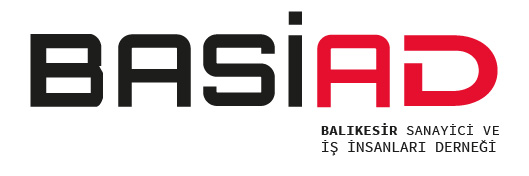 23.08.2022Sayı: 65/22DAsgari ücret artışı sonrası istihdam ve paritenin Balıkesir İhracatına etkileri.BASİAD Balıkesir Sanayici ve İş İnsanları Derneği Yönetim Kurulu Başkan Yardımcısı Selçuk Savaş; asgari ücrette yapılan artışın Balıkesir istihdamına etkileri ve Dolar/Euro paritesinde gelinen noktanın Balıkesir İhracatçısına etkileri konularında bir açıklama yaptı. Savaş: “ İlimizin istihdamı açısından asgari ücret yanında; nitelikli iş gücü ve iş ortamı, eğitimin katkısı, teknolojideki gelişmeler, kayıt dışı ile mücadele, ekonominin içinden geçtiği yatırım süreci önemli bulduğumuz faktörler arasında yer alıyor.” dedi.23 Ağustos 2022 – Balıkesir /  Balıkesir Sanayici ve İş İnsanları Derneği Yönetim Kurulu Başkan Yardımcısı Selçuk Savaş Balıkesirli sanayiciler ve ihracatçılar ile yaptığı temaslar sonrası; asgari ücret, istihdam ve parite bazlı değerlendirmelerde bulundu. Selçuk Savaş: “Asgari ücret ve bağlantılı istihdam BASİAD olarak yakından takip ettiğimiz konular arasında geliyor. Birkaç yıldır asgari ücret artışı belirleme dönemlerinde üyelerimiz arasında anketler yapıyor ve konuyu derinlemesine tartışıyoruz. 2021 yılında BASİAD Üyelerinden bazı şirketler çalışanlarını enflasyondan korumak için inisiyatif aldı. Sene başında asgari ücrete yüksek oranlı zam uygulandı, buna rağmen alım gücünün düştüğüne şahit olduk. Çalışanları enflasyona ezdirmemek gerektiğini daha önce de dile getirmiştik. Yıl ortası asgari ücrette yeniden bir artış yapıldı. Öte yandan yapılan artışın maalesef çalışanların refahına yeterli katkı sağlayamadığını da görüyoruz. Bu genel bakış çerçevesinde, Balıkesir istihdamı tarafında sadece asgari ücretten kaynaklanan bir değişim beklemiyoruz. İstihdamın uzun vadede ücretler dışında da pek çok bileşeni, belirleyicisi var. Nitelikli iş gücü ve iş ortamı, eğitimin katkısı, teknolojideki gelişmeler, kayıt dışı ile mücadele, ekonominin içinden geçtiği yatırım süreci gibi önemli bulduğumuz faktörler var. Hepsinden önemlisi istihdam artışı için ekonominin öngörülebilir bir süreçten geçiyor olması lazım ki yatırım olsun, üretim olsun, işgücüne arzu ettiğimiz düzeyde talep olsun. İstihdam ve yatırım deyince finansman argümanına paralel parasal hareketler ve döviz deki gelişmeler kaçınılmaz bir şekilde iş dünyasının ilgi alanına giriyor. Balıkesir olarak ihracat gelirimizin önemli kısmı euro, ithalatımız ve maliyetlerimiz ise çoğunlukla dolar bazında. Dolayısıyla paritedeki her aşağı yönlü hareket ihracatçımız açısından dezavantaj. Buradaki maliyet artışını, yılbaşından bu yana ithalatımız yıllık yüzde 40 artarken ihracat artışımızın yıllık yüzde 20 ile sınırlı kalmasından da anlayabiliriz. İstihdam, yatırım ve ihracat odağında Balıkesir iş dünyası ile yakın temas ve istişarelerimizi devam ettirerek bu konuda önlemler alamaya, hazırlık yapmaya çalışıyor olacağız.” Dedi. Kamuoyuna saygı ile duyurulur.Selçuk SavaşYönetim Kurulu Başkan Yardımcısı